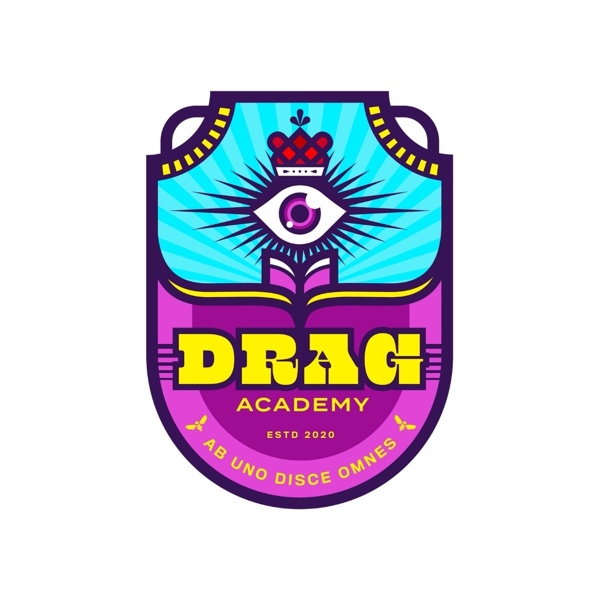 ART CREATION AWARD BUDGETMaximum Budget: $1,500.00Eligible ExpensesThe time and materials needed to create new work for the project(s) described in your application. Eligible expenses include:material and supplies, production costs studio space or equipment rentalartist fees – payment to yourself or other artists engaged in creating the work. travel, only if it is required to create the work (example: photographer’s travel to the location of the subject of their work)Ineligible Expensesmajor capital expenditures, including buying, leasing or renovating buildings and purchase of major equipmentmarketing activities (websites, brochures)professional development or training activitiestravel costs not related to the projectfundraising projectsliving or personal expenses, such as subsistenceBudget CategoryAmountBudget NoteArtist FeesMaterials & SuppliesStudio RentalEquipment RentalTravelTotal